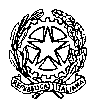 TRIBUNALE   DI   MASSA	SI AVVISA CHE, IN OTTEMPERANZA AL DECRETO LEGGE N. 18/2020 (EMERGENZA CORONAVIRUS), L’UDIENZA SI SVOLGE A PORTE CHIUSE.I TESTIMONI E LE PARTI DEI PROCESSI ACCEDERANNO ALL’AULA A CHIAMATA DEL CANCELLIERE O DEL CARABINIERE E COMUNQUE NON PRIMA DELL’ORARIO SOTTO INDICATO. NELL’ATTESA, RIMARRANNO A DISTANZA DI ALMENO UN METRO L’UNO DALL’ALTRO ATTENDENDO ALL’ARIA APERTA NEL PORTICATO ESTERNO ALL’EDIFICIO. ALL’INTERNO DELL’AULA, DOVRANNO INDOSSARE LA MASCHERINA E RIMANERE AD ALMENO UN METRO DALLE ALTRE PERSONE.UDIENZA DIBATTIMENTALE DEL 20/9/2021COLLEGIO DOTT. LAMAUDIENZA DIBATTIMENTALE DEL 20/9/2021DOTT. BERRINOUDIENZA DIBATTIMENTALE DEL GIORNO 20/09/2021 MONOCRATICO – DOTT. DE MATTIAUDIENZA DIBATTIMENTALE DEL 20/09/2021   DOTT. SSA CONGIUSTA UDIENZA DIBATTIMENTALE DEL 21/9/2021DR PRUDENTERINVII FATTI DA DR BIASOTTIUDIENZA DIBATTIMENTALE DEL  21/09/2021DOTT. ANTONELLA BASILONEUDIENZA DIBATTIMENTALE DEL 22/09/2021   COLLEGIO DOTT. DE MATTIAUDIENZA DIBATTIMENTALE DEL 22/09/2021   DOTT. BIASOTTI UDIENZA DIBATTIMENTALE DEL 23/09/2021DOTT. SSA BASILONEL’udienza si svolgerà al Centro Congressi – Marina di MassaUDIENZA DIBATTIMENTALE DEL 23/09/2021DOTT. TORIUDIENZA DIBATTIMENTALE DEL 24/09/2021DOTT. TORIUDIENZA DIBATTIMENTALE DEL 24/9/2021DOTT. MATTUGINI(RUOLO PRUDENTE)MATTUGUDIENZA DIBATTIMENTALE DEL 24/9/2021DOTT. SSA CONGIUSTA(RUOLO PRUDENTE)UDIENZA DIBATTIMENTALE DEL  24/9/2021  ORE 9,30CHE SI SVOLGERA’ PRESSO IL CENTRO CONGRESSI DELLA PROVINCIA DI MASSA, VIA SAN LEONARDO – MARINA DI MASSA	COLLEGIO 	UDIENZA DEL GIORNO 24/09/2021 GIUDICE DOTT. MATTUGINIUDIENZE GIP/GUPUDIENZE GIP/GUP DAL 20.9.21 AL 25.9.2120 settembre 2021 – BERRINO GIP1944/21  Bambini Marco ore 15,00 (inc Prob)  PM  Soffio – AULA PROTETTA23 settembre 2021 – BERRINO GIP1727/19 Bernardini Franco – ore 15 (Moramarco)2018/20 Pipeschi Iacopo – ore 15,30 (moramarco)21 settembre 2021-BALDASSERONI23 settembre 2021-BALDASSERONI- GUP SOFFIO1                                                                                                                                                                                            403/212073/11DELLA PINA ANDREAORE 9290/16449/15CARPENTIERI GIOVANNI + 1ORE 9,303224/191034/17SIRAGE EDDINE ABDELHADIORE 104947/191063/16ROCCHI MAURIZIOORE 101817/212005/21MUGNAI ANDREAORE 122830/212040/21EL AMMARI BOUZEKRIORE 12,30NRGNRDIBIMPUTATOORAESITORS11827/19479/21BARDAN SORIN A.9.00239/20882/21DELIA PIETRO +19.00350/20589/21EL BOUALI ABDEL M.9.0042010/1974/21DE GRANDIS ROBERTO9.00551/2080/21SAPONARO GENNARO9.0061290/1982/21ANELA FEDERICO S.9.007430/2079/21EL FATIMI KALID9.008801/19600/20MOLLA NIKE9.0092551/1976/21POLI ADALBERTO9.0010250/20932/21CHIAPPINI ALESSANDRO11.0011551/20931/21ANGELLA FEDERICA11.00121291/1964/21BARABESI MARCO + 112.00131100/1971/21DE ANGELI LUCA13.30141620/1977/21ROSSI PIETRO +114.0015BAZIE FRANCOISE +115.3016110/169/20MATAOUI MUSTAFA16.3017584/1710/20HAMIDALLHA MORAD16.30n.ord.Rg nrRg dibImputatoora12827/1949/21Torre Elisa 9:002712/17995/18Chaf Riduan9.003227/20108/21Seck Maniang9.0042303/17815/18Bombarda Riccarda10.0052477/171266/18Bongiorni Marco10.0062398/1896/20Danu Theodor10.0071829/18477/20Blinda Ioan Emanuel 11.0082012/171419/18Franzoni Emanuela 11.009642/171499/18Manfredi Sandro12.0010192/17350/18Ion Marcel +212.00113159/17155/20Manfredi Bruno13.001900/212143/15BUTTINI SAURO ORE 9 – 2/2/20222874/211927/18BERTOLINI MARCO + 2ORE 9 – 2/2/2022335/212376/18KAYATI KHALIDORE 9 – 5/4/2022411/212336/17MBENGUE MOR TAILLAORE 9 – 5/4/20225150/19 ESESSAFI AHMEDORE 9 - 30/11/202162/19 APP614/15MANFREDI SANDROORE 9 – 5/4/202271234/18370/16AHMED IBRAHIMORE 9 – 5/4/20228969/181842/16BELATTI BATTISTAORE 9 – 2/2/20229460/19883/18ORRICO CARLOORE 9,30 – 5/4/20221022/2136/20GIANNECCHINI DAVIDORE 10 – 5/4/20221195/173193/14AGNOLUCCI GIUSEPPE + 1 ORE 10,30 - 5/4/20221223/21892/19ALBERICCI DENNIS ORE 10,30 – 2/2/20221333/2184/20BARRECA FEDERICA ORE 11,30 – 5/4/20221440/2183/20SADEK SOUFIANEORE 12 – 2/2/20221537/21903/15CHEN CHUNORE 12 – 2/2/202216274/21 249/19HUSOVIC IBRAHIMORE 13 – 2/2/2022DAHAMANI ore 09.30ESSALEK H 09:30SPEDICATO H 09:30CORSI V. H 9:30EL FADILI H09:30EL AGRI H 09:30GENTILI H 9:30ZARROUKI H 9:30IMPERIALI H 10:30RADU H 10:30FERRARI H 11CHARID H 11:00NAPOLITANO+2 H 11MENCHINI H 11HAMRAOUI H 11RACHIU H 12MANNUCCI+2 H 13BONDIELLI H 13DEL BECARO H 13SIMONCINI+16 H 13n.ord.Rg nrRg dibImputatoora12533/1922/21 RIES.CORDIVIOLA ANTONIO9:0021800/21726/21CATTANI ENZO +19.0033027/18460/21BUGLIANI CARLO9.004352/16625/18COLOMBI EMILIANO+111.3052048/20880/21BONDIELLI ANDREA11.30685/19245/21BORDIGONI ROBERTO +115.3072924/19363/20ROSSI MASSIMILIANO15.30n.ord.Rg nrRg dibImputatoora12815/16138/18Mazzanti alberto9:0021044/20171518/18Grassi Brunella9.0031136/18293/20Basteri lorenzo +1 9.0041977/19629/20Capuozzo Antonio9.3051529/19873/21Paita Giancarlo9.3062817/18630/20El Bazouni Hossain10.00771/141530/16Altieri Stefano11.00N. ORD.RG. DIB.RG.NR.IMPUTATOOrario di inizio1544/133052/12PASQUINI+ALTRI(Politeama)09:30IMPUTATOMEMOKONDAJ09:00SIMONCINI+1PIERUCCIRIVIERIMORGANA09:30BERTOLIN 10:00BARBANABANDONIPARDINIAZZAROTTIEL OMARI+3CIAPONI11:00FIORENTINIRIBECAIIMPUTATOMBENGUE09:00FILIPM’SAKNIEL BOUALICOFFASAADESPOSITOENNASRI 10:00GREGORIMORELLI+1CRISTONIBALLONI+111:00VAGLIETTI+3DELL’AMICO1795/21843/19EL BASRAOUI DRISSOre 92799/211084/20GERACI SELENE + 1 ORE 93709/212375/20PANEPINTO FILIPPO + 1ORE 9 4786/212392/20HAMLILI MOHAMMEDORE 9 5787/212204/19CECCARELLI LINAORE 9 6788/212336/18BENSOUDA SIMOORE 9 7789/211656/20DELL’AMICO JONATHANORE 9 8790/212676/19RICCIARDI FERRUCCIOORE 9 9791/212282/20CRISTALLO ALESSANDROORE 9 10792/212953/18MAZILU FLORINORE 9 1794/21364/19TOMARCHIO ARMANDO SAMUELEORE 102793/21940/16DEL GRANDE ANDREA + 1 ORE 103796/21372/19ROTARU IGOR + 2ORE 104797/211782/20COSTA MICHELEORE 105798/213354/15MIHAIL VIOREL + 3ORE 106800/212975/19DEL SANTE MARIAORE 107801/212724/20BOZICEVICH MONICAORE 108802/21992/19STEFAN ANGELICAORE 109803/21596/16PAOLI MOUFIDAORE 1010804/212405/19FASIELLO ALESSANDROORE 1011805/212386/20MARIGLIANO DAVIDEORE 1112806/211243/16AHMETAJ BUKURIJAORE 1113807/211972/20LATINI THOMASORE 1114808/21386/20MEZZASALMA BRUNOORE 1115809/212592/20TALBI MOHAMED ALI’ORE 1116810/211834/20LUPETTI FABIO SANTEORE 1117811/212706/16VACCARO WALTERORE 1118812/211284/20MALLOUKI ABDELLAZIZORE 1119813/212305/19SHAIN ISMAILORE 1120814/21323/17BUGLIANI PRIMOORE 111668/19962/16FIORENTINO ALESSANDRO + 26N. ORD.RG. DIB.RG.NR.IMPUTATOOrario di inizio11508/18552/18BOUDEN A.08:152669/213072/16ESSADIK A.08:303665/21443/IANNACCONE M.08:454659/21125/20PUCCIARELLI V.10:005426/211657/20RIVI M.6425/20818/19DEL SARTO+111:00n.ord.N.Gup/GIPImputatoora1818/20Niculita Valentin9:3022040/20Manfredi Silvio9,3032286/20Cristallo Alessandro9.304182/21Morrone Bruno9.3052220/20Tarabella Maurizio + 110.006615/21Del Giudice Adelmo10.0071614/20Belatti Valter10,0081090/19Tonelli Nicola10:009Sige 43/21Cricca Sergio Giuseppe10,3010211/21Senatore Lucas10.3011245/21Bondielli Pietro10.3012212/21Menconi Francesco10.3013801/20Bencini Jacopo10.3014Inc. es. 59/20Vasta Maurizio10.30151043/20Chioni Paolo10:30161375/20Lazzini Paolo10:30n.ord.N.Gup/GIPImputatoora11310/20Constantin Nicolae9:3021357/20La Peruta + 19:3032038/20La Sorda Renato9.3042046/20Guerra Gianluca9:3052039/20Pipeschi Iacopo9:3061927/18Vignali Emanuele9.30111272/20Dazzi Paolo9.3012809/20Manfredi Antonio9.30131045/20Tiana Aligi9.30142102/19Pedrotti + 110:0015423/19Atzeni + 110:00161 356/20Lazzeri Tiziano10:3017550/18Blinda +310:30181257/20Musetti Emiliano11:00191181/20Cheli Stefano11:0020314/20Monti Simona11:3021442/20Bonotti Michelina11:30221468/21Bratosin denisa14:30231725/18Arapi +315:00